MAT 7. RAZRED (petek, 24. 4. 2020)Rešitve nalog: SDZ (4. del), str. 109/ 9 (a, b, c)                                               str. 110/ 10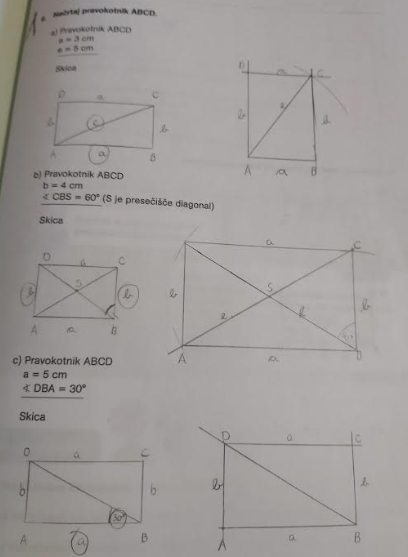 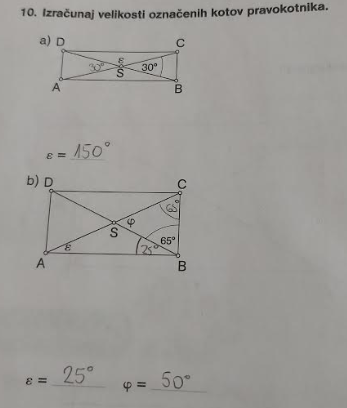 OBRAVNAVA NOVE UČNE SNOVI: VRSTE IN NAČRTOVANJE PARALELOGRAMOV - KVADRATDanes boš ponovil/a lastnosti KVADRATA.KVADRAT je ENAKOSTRANIČNI in PRAVOKOTNI paralelogram. 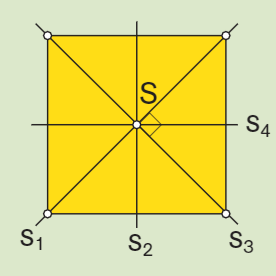 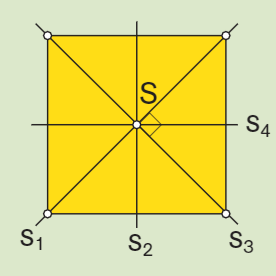 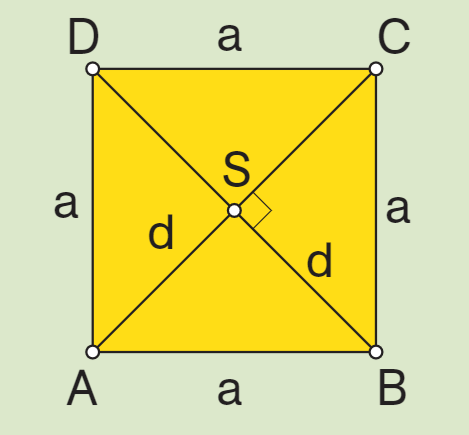 Reši naslednje naloge v SDZ (4. del), str. 112/ 13, 15                                                             str. 114/ 21 (a, b) 